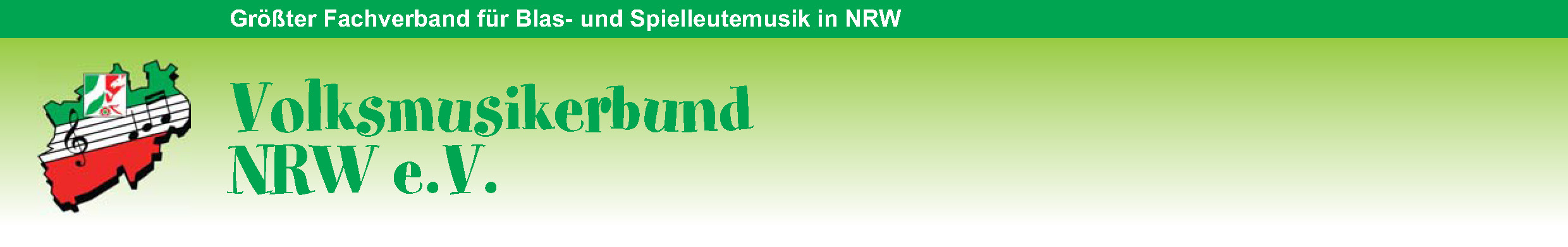 D3 Prüfung Bläser – Interne PrüfungslisteName, Vorname Instrument Tonleitern12-15/16-18/19-20 Pflichtstück9-11/12-13/14-15 Selbstwahlstück9-11/12-13/14-15Blattspiel/Rhythmik 6-7/8-9/10 Bemerkungen 